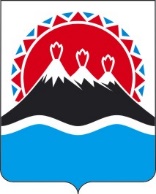 П О С Т А Н О В Л Е Н И ЕРЕГИОНАЛЬНОЙ СЛУЖБЫ ПО ТАРИФАМ И ЦЕНАМ КАМЧАТСКОГО КРАЯг. Петропавловск-КамчатскийВ соответствии с Федеральными законами от 27.07.2010 № 190-ФЗ «О теплоснабжении», от 03.08.2018 № 303-ФЗ «О внесении изменений в отдельные законодательные акты Российской Федерации о налогах и сборах», постановлением Правительства Российской Федерации от 22.10.2012 № 1075 «О ценообразовании в сфере теплоснабжения», приказами ФСТ России от 13.06.2013 № 760-э «Об утверждении Методических указаний по расчету регулируемых цен (тарифов) в сфере теплоснабжения», от 07.06.2013 № 163 «Об утверждении Регламента открытия дел об установлении регулируемых цен (тарифов) и отмене регулирования тарифов в сфере теплоснабжения», постановлением Правительства Российской Федерации от 30.04.2014 № 400 «О формировании индексов изменения размера платы граждан за коммунальные услуги в Российской Федерации», Законом Камчатского края от 27.11.2019 № 396 «О краевом бюджете на 2020 год и на плановый период 2021 и 2022 годов», постановлением Правительства Камчатского края от 19.12.2008 № 424-П «Об утверждении Положения о Региональной службе по тарифам и ценам Камчатского края», протоколом Правления Региональной службы по тарифам и ценам Камчатского края от 18.12.2019 № 45ПОСТАНОВЛЯЮ:1. Внести в приложения 2-8 к постановлению Региональной службы по тарифам и ценам Камчатского края от 20.12.2018 № 446 «Об утверждении тарифов в сфере теплоснабжения ПАО «Камчатскэнерго» потребителям Раздольненского сельского поселения Елизовского района, на 2019-2023 годы» изменения, изложив их в редакции согласно приложениям 1-7 к настоящему постановлению.2. Настоящее постановление вступает в силу через десять дней после дня его официального опубликования.Приложение 1к постановлению Региональной службыпо тарифам и ценам Камчатского края от 09.12.2020 № XXX«Приложение 2к постановлению Региональной службыпо тарифам и ценам Камчатского края от 20.12.2018 № 446Экономически обоснованные тарифы на тепловую энергию, поставляемую ПАО «Камчатскэнерго» потребителям Раздольненского сельского поселения Елизовского района на 2019 - 2023 годы* Выделяется в целях реализации пункта 6 статьи 168 Налогового кодекса Российской Федерации (часть вторая)».Приложение 2к постановлению Региональной службыпо тарифам и ценам Камчатского края от 09.12.2020 № XXX«Приложение 3к постановлению Региональной службыпо тарифам и ценам Камчатского краяот 20.12.2018 № 446Льготные тарифы на тепловую энергию на нужды отопления, поставляемую ПАО «Камчатскэнерго» населению и исполнителям коммунальных услуг для населения Раздольненского сельского поселения Елизовского района, на 2019-2023 годы<*>  значения льготных тарифов на тепловую энергию для населения и исполнителям коммунальных услуг для населения на период 2021, 2022 и 2023 годов устанавливаются при ежегодной корректировке экономически обоснованных тарифов с учетом утвержденных индексов изменения размера вносимой гражданами платы за коммунальные услуги в среднем по субъектам Российской Федерации и предельно допустимых отклонений по отдельным муниципальным образованиям от величины указанных индексов по субъектам Российской Федерации в соответствии с Основами формирования индексов изменения размера платы граждан за коммунальные услуги в Российской Федерации, утвержденными постановлением Правительства Российской Федерации от 30 апреля 2014 г. № 400 «О формировании индексов изменения размера платы граждан за коммунальные услуги в Российской Федерации».* Выделяется в целях реализации пункта 6 статьи 168 Налогового кодекса Российской Федерации (часть вторая)».Приложение 3к постановлению Региональной службыпо тарифам и ценам Камчатского края от 09.12.2020 № XXX«Приложение 4к постановлению Региональной службыпо тарифам и ценам Камчатского краяот 20.12.2018 № 446Льготные тарифы на тепловую энергию на нужды горячего водоснабжения в открытой системе теплоснабжения (горячее водоснабжение), поставляемую ПАО «Камчатскэнерго» населению и исполнителям коммунальных услуг для населения Раздольненского сельского поселения Елизовского района, на 2019-2023 годы<*>  значения льготных тарифов на тепловую энергию для населения и исполнителям коммунальных услуг для населения на период 2021, 2022 и 2023 годов устанавливаются при ежегодной корректировке экономически обоснованных тарифов с учетом утвержденных индексов изменения размера вносимой гражданами платы за коммунальные услуги в среднем по субъектам Российской Федерации и предельно допустимых отклонений по отдельным муниципальным образованиям от величины указанных индексов по субъектам Российской Федерации в соответствии с Основами формирования индексов изменения размера платы граждан за коммунальные услуги в Российской Федерации, утвержденными постановлением Правительства Российской Федерации от 30 апреля 2014 г. № 400 «О формировании индексов изменения размера платы граждан за коммунальные услуги в Российской Федерации».* Выделяется в целях реализации пункта 6 статьи 168 Налогового кодекса Российской Федерации (часть вторая)».Приложение 4к постановлению Региональной службыпо тарифам и ценам Камчатского края от 09.12.2020 № XXX«Приложение 5к постановлению Региональной службыпо тарифам и ценам Камчатского краяот 20.12.2018 № 446Тарифы на теплоноситель, поставляемый ПАО «Камчатскэнерго» потребителям Раздольненского сельского поселения Елизовского муниципального района, на основе холодной воды, приобретаемой у ОАО «Наш дом», на 2019 - 2023 годы<*>  значения льготных тарифов на теплоноситель, поставляемый населению и исполнителям коммунальных услуг для населения на период, 2021, 2022 и 2023 годов устанавливаются при ежегодной корректировке тарифов экономически обоснованных с учетом утвержденных индексов изменения размера вносимой гражданами платы за коммунальные услуги в среднем по субъектам Российской Федерации и предельно допустимых отклонений по отдельным муниципальным образованиям от величины указанных индексов по субъектам Российской Федерации в соответствии с Основами формирования индексов изменения размера платы граждан за коммунальные услуги в Российской Федерации, утвержденными постановлением Правительства Российской Федерации от 30 апреля 2014 г. № 400 «О формировании индексов изменения размера платы граждан за коммунальные услуги в Российской Федерации».* Выделяется в целях реализации пункта 6 статьи 168 Налогового кодекса Российской Федерации (часть вторая)».Приложение 5к постановлению Региональной службыпо тарифам и ценам Камчатского края от 09.12.2020 № XXX«Приложение 6к постановлению Региональной службыпо тарифам и ценам Камчатского краяот 20.12.2018 № 446Тарифы на теплоноситель, поставляемый ПАО «Камчатскэнерго» потребителям Раздольненского сельского поселения Елизовского муниципального района, на основе холодной воды, приобретаемой у УМП ОПХ «Заречное», на 2019 - 2023 годы<*>  значения льготных тарифов на теплоноситель, поставляемый населению и исполнителям коммунальных услуг для населения на период, 2021, 2022 и 2023 годов устанавливаются при ежегодной корректировке тарифов экономически обоснованных с учетом утвержденных индексов изменения размера вносимой гражданами платы за коммунальные услуги в среднем по субъектам Российской Федерации и предельно допустимых отклонений по отдельным муниципальным образованиям от величины указанных индексов по субъектам Российской Федерации в соответствии с Основами формирования индексов изменения размера платы граждан за коммунальные услуги в Российской Федерации, утвержденными постановлением Правительства Российской Федерации от 30 апреля 2014 г. № 400 «О формировании индексов изменения размера платы граждан за коммунальные услуги в Российской Федерации».* Выделяется в целях реализации пункта 6 статьи 168 Налогового кодекса Российской Федерации (часть вторая)».Приложение 6к постановлению Региональной службыпо тарифам и ценам Камчатского края от 09.12.2020 № XXX«Приложение 7к постановлению Региональной службыпо тарифам и ценам Камчатского края от 20.12.2018 № 446Тарифы на горячую воду в открытой системе теплоснабжения (горячего водоснабжение), поставляемую ПАО «Камчатскэнерго» потребителям Раздольненского сельского поселения Елизовского муниципального района, на основе холодной воды, приобретаемой у ОАО «Наш дом», на 2019 - 2023 годы<*>  значение компонента на тепловую энергию и теплоноситель для населения и исполнителям коммунальных услуг для населения на период 2021, 2022 и 2023 годов устанавливается при ежегодной корректировке тарифов с учетом утвержденных индексов изменения размера вносимой гражданами платы за коммунальные услуги в среднем по субъектам Российской Федерации и предельно допустимых отклонений по отдельным муниципальным образованиям от величины указанных индексов по субъектам Российской Федерации в соответствии с Основами формирования индексов изменения размера платы граждан за коммунальные услуги в Российской Федерации, утвержденными постановлением Правительства Российской Федерации от 30 апреля 2014 г. № 400 «О формировании индексов изменения размера платы граждан за коммунальные услуги в Российской Федерации».* Выделяется в целях реализации пункта 6 статьи 168 Налогового кодекса Российской Федерации (часть вторая)Примечание: приказом Министерства жилищно-коммунального хозяйства и энергетики Камчатского края от 30.11.2015 № 595 «Об утверждении нормативов расхода тепловой энергии, используемой на подогрев холодной воды для предоставления коммунальной услуги по горячему водоснабжению в муниципальных образованиях, расположенных в границах Елизовского муниципального района Камчатского края» утвержден норматив расхода тепловой энергии, используемой на подогрев холодной воды для предоставления коммунальной услуги по горячему водоснабжению ПАО «Камчатскэнерго» в Елизовском муниципальном районе Камчатского края. В соответствии с пунктом 42 Правил предоставления коммунальных услуг собственникам и пользователям помещений в многоквартирных домах и жилых домов, утвержденных постановлением Правительства Российской Федерации от 06.05.2011 № 354, расчетная величина однокомпонентного тарифа на горячую воду в открытой системе теплоснабжения (горячее водоснабжение) населению и исполнителям коммунальных услуг для населения с учетом вида благоустройства и с учетом НДС составляет:».Приложение 7к постановлению Региональной службыпо тарифам и ценам Камчатского края от 09.12.2020 № XXX«Приложение 8к постановлению Региональной службыпо тарифам и ценам Камчатского края от 20.12.2018 № 446Тарифы на горячую воду в открытой системе теплоснабжения (горячеговодоснабжение), поставляемую «Камчатскэнерго» потребителям Раздольненского сельского поселения Елизовского муниципального района, на основе холодной воды, приобретаемой у УМП ОПХ «Заречное», на 2019 - 2023 годы<*>  значение компонента на тепловую энергию и теплоноситель для населения и исполнителям коммунальных услуг для населения на период 2021, 2022 и 2023 годов устанавливается при ежегодной корректировке тарифов с учетом утвержденных индексов изменения размера вносимой гражданами платы за коммунальные услуги в среднем по субъектам Российской Федерации и предельно допустимых отклонений по отдельным муниципальным образованиям от величины указанных индексов по субъектам Российской Федерации в соответствии с Основами формирования индексов изменения размера платы граждан за коммунальные услуги в Российской Федерации, утвержденными постановлением Правительства Российской Федерации от 30 апреля 2014 г. № 400 «О формировании индексов изменения размера платы граждан за коммунальные услуги в Российской Федерации».* Выделяется в целях реализации пункта 6 статьи 168 Налогового кодекса Российской Федерации (часть вторая)Примечание: приказом Министерства жилищно-коммунального хозяйства и энергетики Камчатского края от 30.11.2015 № 595 «Об утверждении нормативов расхода тепловой энергии, используемой на подогрев холодной воды для предоставления коммунальной услуги по горячему водоснабжению в муниципальных образованиях, расположенных в границах Елизовского муниципального района Камчатского края» утвержден норматив расхода тепловой энергии, используемой на подогрев холодной воды для предоставления коммунальной услуги по горячему водоснабжению ПАО «Камчатскэнерго» в Елизовском муниципальном районе Камчатского края. В соответствии с пунктом 42 Правил предоставления коммунальных услуг собственникам и пользователям помещений в многоквартирных домах и жилых домов, утвержденных постановлением Правительства Российской Федерации от 06.05.2011 № 354, расчетная величина однокомпонентного тарифа на горячую воду в открытой системе теплоснабжения (горячее водоснабжение) населению и исполнителям коммунальных услуг для населения с учетом вида благоустройства и с учетом НДС составляет:».Согласовано:Начальник отдела по регулированию тарифов на тепловую энергию Региональной службы по тарифам и ценам Камчатского края ___________/А.В. Стрельцова/Советник отдела по регулированию тарифов на тепловую энергию Региональной службы по тарифам и ценам Камчатского края _________/М.В. Солодовник/Консультант отдела по регулированию тарифов в коммунальном комплексе Региональной службы по тарифам и ценам Камчатского края___________/О.Ю. Раздьяконова/Начальник организационно-правового отдела Региональной службы по тарифам и ценам Камчатского края___________/И.Н. Шишкова/[Дата регистрации]№[Номер документа]О внесении изменений в приложения 2-8 к постановлению Региональной службы по тарифам и ценам Камчатского края от 20.12.2018 № 446 «Об утверждении тарифов в сфере теплоснабжения ПАО «Камчатскэнерго» потребителям Раздольненского сельского поселения Елизовского района, на 2019 -2023 годы»Руководитель[горизонтальный штамп подписи 1]И.В. Лагуткина№ п/пНаименование регулируемой организацииВид тарифаГод (период)ВодаОтборный пар давлениемОтборный пар давлениемОтборный пар давлениемОтборный пар давлениемОстрый и редуцированный пар№ п/пНаименование регулируемой организацииВид тарифаГод (период)Водаот 1,2 до 2,5 кг/см2от 2,5 до 7,0 кг/см2от 7,0 до 13,0 кг/см2свыше 13,0 кг/см2Острый и редуцированный пар1.Для потребителей, в случае отсутствия дифференциации тарифов
по схеме подключения*Для потребителей, в случае отсутствия дифференциации тарифов
по схеме подключения*Для потребителей, в случае отсутствия дифференциации тарифов
по схеме подключения*Для потребителей, в случае отсутствия дифференциации тарифов
по схеме подключения*Для потребителей, в случае отсутствия дифференциации тарифов
по схеме подключения*Для потребителей, в случае отсутствия дифференциации тарифов
по схеме подключения*Для потребителей, в случае отсутствия дифференциации тарифов
по схеме подключения*Для потребителей, в случае отсутствия дифференциации тарифов
по схеме подключения*Для потребителей, в случае отсутствия дифференциации тарифов
по схеме подключения*1.1ПАО «Камчатскэнерго»одноставочный руб./Гкал20191.2ПАО «Камчатскэнерго»одноставочный руб./Гкал01.01.2019 -30.06.20199 737,801.3ПАО «Камчатскэнерго»одноставочный руб./Гкал01.07.2019 -  31.12.20199 892,831.4ПАО «Камчатскэнерго»одноставочный руб./Гкал20201.5ПАО «Камчатскэнерго»одноставочный руб./Гкал01.01.2020 -30.06.20209 892,831.6ПАО «Камчатскэнерго»одноставочный руб./Гкал01.07.2020 -  31.12.202011 376,751.7ПАО «Камчатскэнерго»одноставочный руб./Гкал20211.8ПАО «Камчатскэнерго»одноставочный руб./Гкал01.01.2021 -30.06.202111 041,731.9ПАО «Камчатскэнерго»одноставочный руб./Гкал01.07.2021 -  31.12.202110 041,731.10ПАО «Камчатскэнерго»одноставочный руб./Гкал20221.11ПАО «Камчатскэнерго»одноставочный руб./Гкал01.01.2022 -30.06.202210 041,731.12ПАО «Камчатскэнерго»одноставочный руб./Гкал01.07.2022 -  31.12.202211 719,041.13ПАО «Камчатскэнерго»одноставочный руб./Гкал20231.14ПАО «Камчатскэнерго»одноставочный руб./Гкал01.01.2023 -30.06.202311 719,041.15ПАО «Камчатскэнерго»одноставочный руб./Гкал01.07.2023 -  31.12.202311 647,34ПАО «Камчатскэнерго»двухставочныйХХХХХХХПАО «Камчатскэнерго»ставка за тепловую энергию, руб./ГкалПАО «Камчатскэнерго»ставка за содержание тепловой мощности, тыс.руб./Гкал/ч в мес.ПАО «Камчатскэнерго»Население (тарифы указываются с учетом НДС)*Население (тарифы указываются с учетом НДС)*Население (тарифы указываются с учетом НДС)*Население (тарифы указываются с учетом НДС)*Население (тарифы указываются с учетом НДС)*Население (тарифы указываются с учетом НДС)*Население (тарифы указываются с учетом НДС)*Население (тарифы указываются с учетом НДС)*1.16ПАО «Камчатскэнерго»одноставочный руб./Гкал20191.17ПАО «Камчатскэнерго»одноставочный руб./Гкал01.01.2019 -30.06.201911 685,361.18ПАО «Камчатскэнерго»одноставочный руб./Гкал01.07.2019 -  31.12.201911 871,401.19ПАО «Камчатскэнерго»одноставочный руб./Гкал20201.20ПАО «Камчатскэнерго»одноставочный руб./Гкал01.01.2020 -30.06.202011 871,401.21ПАО «Камчатскэнерго»одноставочный руб./Гкал01.07.2020 -  31.12.202013 652,111.22ПАО «Камчатскэнерго»одноставочный руб./Гкал20211.23ПАО «Камчатскэнерго»одноставочный руб./Гкал01.01.2021 -30.06.202113 250,081.24ПАО «Камчатскэнерго»одноставочный руб./Гкал01.07.2021 -  31.12.202113 250,081.25ПАО «Камчатскэнерго»одноставочный руб./Гкал20221.26ПАО «Камчатскэнерго»одноставочный руб./Гкал01.01.2022 -30.06.202213 250,081.27ПАО «Камчатскэнерго»одноставочный руб./Гкал01.07.2022 -  31.12.202214 062,841.28ПАО «Камчатскэнерго»одноставочный руб./Гкал20231.29ПАО «Камчатскэнерго»одноставочный руб./Гкал01.01.2023 -30.06.202314 062,841.30ПАО «Камчатскэнерго»одноставочный руб./Гкал01.07.2023 -  31.12.202313 976,80ПАО «Камчатскэнерго»двухставочныйХХХХХХХПАО «Камчатскэнерго»ставка за тепловую энергию, руб./ГкалПАО «Камчатскэнерго»ставка за содержание тепловой мощности, тыс.руб./Гкал/ч в мес.№ п/пНаименование регулируемой организацииВид тарифаГод (период)ВодаОтборный пар давлениемОтборный пар давлениемОтборный пар давлениемОтборный пар давлениемОстрый и редуцированный пар№ п/пНаименование регулируемой организацииВид тарифаГод (период)Водаот 1,2 до 2,5 кг/см2от 2,5 до 7,0 кг/см2от 7,0 до 13,0 кг/см2свыше 13,0 кг/см2Острый и редуцированный пар1.Для потребителей, в случае отсутствия дифференциации тарифовпо схеме подключенияДля потребителей, в случае отсутствия дифференциации тарифовпо схеме подключенияДля потребителей, в случае отсутствия дифференциации тарифовпо схеме подключенияДля потребителей, в случае отсутствия дифференциации тарифовпо схеме подключенияДля потребителей, в случае отсутствия дифференциации тарифовпо схеме подключенияДля потребителей, в случае отсутствия дифференциации тарифовпо схеме подключенияДля потребителей, в случае отсутствия дифференциации тарифовпо схеме подключенияДля потребителей, в случае отсутствия дифференциации тарифовпо схеме подключенияДля потребителей, в случае отсутствия дифференциации тарифовпо схеме подключенияПАО «Камчатскэнерго»одноставочный руб./ГкалПАО «Камчатскэнерго»двухставочныйХХХХХХХПАО «Камчатскэнерго»ставка за тепловую энергию, руб./ГкалПАО «Камчатскэнерго»ставка за содержание тепловой мощности, тыс.руб./Гкал/ч в мес.ПАО «Камчатскэнерго»Население (тарифы указываются с учетом НДС)*Население (тарифы указываются с учетом НДС)*Население (тарифы указываются с учетом НДС)*Население (тарифы указываются с учетом НДС)*Население (тарифы указываются с учетом НДС)*Население (тарифы указываются с учетом НДС)*Население (тарифы указываются с учетом НДС)*Население (тарифы указываются с учетом НДС)*1.1ПАО «Камчатскэнерго»одноставочный руб./Гкал20191.2ПАО «Камчатскэнерго»одноставочный руб./Гкал01.01.2019 -30.06.20194 250,001.3ПАО «Камчатскэнерго»одноставочный руб./Гкал01.07.2019 -  31.12.20193 900,001.4ПАО «Камчатскэнерго»одноставочный руб./Гкал20201.5ПАО «Камчатскэнерго»одноставочный руб./Гкал01.01.2020 -30.06.20203 900,001.6ПАО «Камчатскэнерго»одноставочный руб./Гкал01.07.2020 -  31.12.20203 900,001.7ПАО «Камчатскэнерго»одноставочный руб./Гкал20211.8ПАО «Камчатскэнерго»одноставочный руб./Гкал01.01.2021 -30.06.2021<*>1.9ПАО «Камчатскэнерго»одноставочный руб./Гкал01.07.2021 -  31.12.2021<*>1.10ПАО «Камчатскэнерго»одноставочный руб./Гкал20221.11ПАО «Камчатскэнерго»одноставочный руб./Гкал01.01.2022 -30.06.2022<*>1.12ПАО «Камчатскэнерго»одноставочный руб./Гкал01.07.2022 -  31.12.2022<*>1.13ПАО «Камчатскэнерго»одноставочный руб./Гкал20231.14ПАО «Камчатскэнерго»одноставочный руб./Гкал01.01.2023 -30.06.2023<*>1.15ПАО «Камчатскэнерго»одноставочный руб./Гкал01.07.2023 -  31.12.2023<*>ПАО «Камчатскэнерго»двухставочныйХХХХХХХПАО «Камчатскэнерго»ставка за тепловую энергию, руб./ГкалПАО «Камчатскэнерго»ставка за содержание тепловой мощности, тыс.руб./Гкал/ч в мес.№ п/пНаименование регулируемой организацииВид тарифаГод (период)ВодаОтборный пар давлениемОтборный пар давлениемОтборный пар давлениемОтборный пар давлениемОстрый и редуцированный пар№ п/пНаименование регулируемой организацииВид тарифаГод (период)Водаот 1,2 до 2,5 кг/см2от 2,5 до 7,0 кг/см2от 7,0 до 13,0 кг/см2свыше 13,0 кг/см2Острый и редуцированный пар1.Для потребителей, в случае отсутствия дифференциации тарифовпо схеме подключенияДля потребителей, в случае отсутствия дифференциации тарифовпо схеме подключенияДля потребителей, в случае отсутствия дифференциации тарифовпо схеме подключенияДля потребителей, в случае отсутствия дифференциации тарифовпо схеме подключенияДля потребителей, в случае отсутствия дифференциации тарифовпо схеме подключенияДля потребителей, в случае отсутствия дифференциации тарифовпо схеме подключенияДля потребителей, в случае отсутствия дифференциации тарифовпо схеме подключенияДля потребителей, в случае отсутствия дифференциации тарифовпо схеме подключенияДля потребителей, в случае отсутствия дифференциации тарифовпо схеме подключенияПАО «Камчатскэнерго»одноставочный руб./ГкалПАО «Камчатскэнерго»двухставочныйХХХХХХХПАО «Камчатскэнерго»ставка за тепловую энергию, руб./ГкалПАО «Камчатскэнерго»ставка за содержание тепловой мощности, тыс.руб./Гкал/ч в мес.ПАО «Камчатскэнерго»Население (тарифы указываются с учетом НДС)*Население (тарифы указываются с учетом НДС)*Население (тарифы указываются с учетом НДС)*Население (тарифы указываются с учетом НДС)*Население (тарифы указываются с учетом НДС)*Население (тарифы указываются с учетом НДС)*Население (тарифы указываются с учетом НДС)*Население (тарифы указываются с учетом НДС)*1.1ПАО «Камчатскэнерго»одноставочный руб./Гкал20191.2ПАО «Камчатскэнерго»одноставочный руб./Гкал01.01.2019 -30.06.20194 242,631.3ПАО «Камчатскэнерго»одноставочный руб./Гкал01.07.2019 -  31.12.20193 900,001.4ПАО «Камчатскэнерго»одноставочный руб./Гкал20201.5ПАО «Камчатскэнерго»одноставочный руб./Гкал01.01.2020 -30.06.20203 900,001.6ПАО «Камчатскэнерго»одноставочный руб./Гкал01.07.2020 -  31.12.20203 877,961.7ПАО «Камчатскэнерго»одноставочный руб./Гкал20211.8ПАО «Камчатскэнерго»одноставочный руб./Гкал01.01.2021 -30.06.2021<*>1.9ПАО «Камчатскэнерго»одноставочный руб./Гкал01.07.2021 -  31.12.2021<*>1.10ПАО «Камчатскэнерго»одноставочный руб./Гкал20221.11ПАО «Камчатскэнерго»одноставочный руб./Гкал01.01.2022 -30.06.2022<*>1.12ПАО «Камчатскэнерго»одноставочный руб./Гкал01.07.2022 -  31.12.2022<*>1.13ПАО «Камчатскэнерго»одноставочный руб./Гкал20231.14ПАО «Камчатскэнерго»одноставочный руб./Гкал01.01.2023 -30.06.2023<*>1.15ПАО «Камчатскэнерго»одноставочный руб./Гкал01.07.2023 -  31.12.2023<*>ПАО «Камчатскэнерго»двухставочныйХХХХХХХПАО «Камчатскэнерго»ставка за тепловую энергию, руб./ГкалПАО «Камчатскэнерго»ставка за содержание тепловой мощности, тыс.руб./Гкал/ч в мес.№ п/пНаименование регулируемой организацииНаименование регулируемой организацииВид тарифаГод (период)Вид теплоносителяВид теплоносителя№ п/пНаименование регулируемой организацииНаименование регулируемой организацииВид тарифаГод (период)ВодаПар1.Экономически обоснованный тариф для прочих потребителей
(тарифы указываются без НДС)Экономически обоснованный тариф для прочих потребителей
(тарифы указываются без НДС)Экономически обоснованный тариф для прочих потребителей
(тарифы указываются без НДС)Экономически обоснованный тариф для прочих потребителей
(тарифы указываются без НДС)Экономически обоснованный тариф для прочих потребителей
(тарифы указываются без НДС)Экономически обоснованный тариф для прочих потребителей
(тарифы указываются без НДС)1.1ПАО «Камчатскэнерго»ПАО «Камчатскэнерго»одноставочный руб./куб.м01.01.2019 -30.06.201922,691.2ПАО «Камчатскэнерго»ПАО «Камчатскэнерго»одноставочный руб./куб.м01.07.2019 -  31.12.201923,671.3ПАО «Камчатскэнерго»ПАО «Камчатскэнерго»одноставочный руб./куб.м01.01.2020 -30.06.202023,671.4ПАО «Камчатскэнерго»ПАО «Камчатскэнерго»одноставочный руб./куб.м01.07.2020 -  31.12.202024,801.5ПАО «Камчатскэнерго»ПАО «Камчатскэнерго»одноставочный руб./куб.м01.01.2021 -30.06.202124,801.6ПАО «Камчатскэнерго»ПАО «Камчатскэнерго»одноставочный руб./куб.м01.07.2021 -  31.12.202125,841.7ПАО «Камчатскэнерго»ПАО «Камчатскэнерго»одноставочный руб./куб.м01.01.2022 -30.06.202225,841.8ПАО «Камчатскэнерго»ПАО «Камчатскэнерго»одноставочный руб./куб.м01.07.2022 -  31.12.202227,071.9ПАО «Камчатскэнерго»ПАО «Камчатскэнерго»одноставочный руб./куб.м01.01.2023 -30.06.202327,071.10ПАО «Камчатскэнерго»ПАО «Камчатскэнерго»одноставочный руб./куб.м01.07.2023 -  31.12.202328,262.Экономически обоснованный тариф для населения 
(тарифы указываются с НДС)*Экономически обоснованный тариф для населения 
(тарифы указываются с НДС)*Экономически обоснованный тариф для населения 
(тарифы указываются с НДС)*Экономически обоснованный тариф для населения 
(тарифы указываются с НДС)*Экономически обоснованный тариф для населения 
(тарифы указываются с НДС)*Экономически обоснованный тариф для населения 
(тарифы указываются с НДС)*2.1ПАО «Камчатскэнерго»ПАО «Камчатскэнерго»одноставочный руб./куб.м01.01.2019 -30.06.201927,232.2ПАО «Камчатскэнерго»ПАО «Камчатскэнерго»одноставочный руб./куб.м01.07.2019 -  31.12.201928,402.3ПАО «Камчатскэнерго»ПАО «Камчатскэнерго»одноставочный руб./куб.м01.01.2020 -30.06.202028,402.4ПАО «Камчатскэнерго»ПАО «Камчатскэнерго»одноставочный руб./куб.м01.07.2020 -  31.12.202029,762.5ПАО «Камчатскэнерго»ПАО «Камчатскэнерго»одноставочный руб./куб.м01.01.2021 -30.06.202129,762.6ПАО «Камчатскэнерго»ПАО «Камчатскэнерго»одноставочный руб./куб.м01.07.2021 -  31.12.202131,012.7ПАО «Камчатскэнерго»ПАО «Камчатскэнерго»одноставочный руб./куб.м01.01.2022 -30.06.202231,012.8ПАО «Камчатскэнерго»ПАО «Камчатскэнерго»одноставочный руб./куб.м01.07.2022 -  31.12.202232,482.9ПАО «Камчатскэнерго»ПАО «Камчатскэнерго»одноставочный руб./куб.м01.01.2023 -30.06.202332,482.10ПАО «Камчатскэнерго»ПАО «Камчатскэнерго»одноставочный руб./куб.м01.07.2023 -  31.12.202333,913.3.Льготный (сниженный) тариф для населения и исполнителей коммунальных услуг
(тарифы указываются с учетом НДС)*Льготный (сниженный) тариф для населения и исполнителей коммунальных услуг
(тарифы указываются с учетом НДС)*Льготный (сниженный) тариф для населения и исполнителей коммунальных услуг
(тарифы указываются с учетом НДС)*Льготный (сниженный) тариф для населения и исполнителей коммунальных услуг
(тарифы указываются с учетом НДС)*Льготный (сниженный) тариф для населения и исполнителей коммунальных услуг
(тарифы указываются с учетом НДС)*3.13.1ПАО «Камчатскэнерго»одноставочный руб./куб.м01.01.2019 -30.06.201927,233.23.2ПАО «Камчатскэнерго»одноставочный руб./куб.м01.07.2019 -  31.12.201928,403.33.3ПАО «Камчатскэнерго»одноставочный руб./куб.м01.01.2020 -30.06.202028,403.43.4ПАО «Камчатскэнерго»одноставочный руб./куб.м01.07.2020 -  31.12.202029,763.53.5ПАО «Камчатскэнерго»одноставочный руб./куб.м01.01.2021 -30.06.2021<*>3.63.6ПАО «Камчатскэнерго»одноставочный руб./куб.м01.07.2021 -  31.12.2021<*>3.73.7ПАО «Камчатскэнерго»одноставочный руб./куб.м01.01.2022 -30.06.2022<*>3.83.8ПАО «Камчатскэнерго»одноставочный руб./куб.м01.07.2022 -  31.12.2022<*>3.93.9ПАО «Камчатскэнерго»одноставочный руб./куб.м01.01.2023 -30.06.2023<*>3.103.10ПАО «Камчатскэнерго»одноставочный руб./куб.м01.07.2023 -  31.12.2023<*>№ п/пНаименование регулируемой организацииНаименование регулируемой организацииВид тарифаГод (период)Вид теплоносителяВид теплоносителя№ п/пНаименование регулируемой организацииНаименование регулируемой организацииВид тарифаГод (период)ВодаПар1.Экономически обоснованный тариф для прочих потребителей
(тарифы указываются без НДС)Экономически обоснованный тариф для прочих потребителей
(тарифы указываются без НДС)Экономически обоснованный тариф для прочих потребителей
(тарифы указываются без НДС)Экономически обоснованный тариф для прочих потребителей
(тарифы указываются без НДС)Экономически обоснованный тариф для прочих потребителей
(тарифы указываются без НДС)Экономически обоснованный тариф для прочих потребителей
(тарифы указываются без НДС)1.1ПАО «Камчатскэнерго»ПАО «Камчатскэнерго»одноставочный руб./куб.м01.01.2019 -30.06.201921,361.2ПАО «Камчатскэнерго»ПАО «Камчатскэнерго»одноставочный руб./куб.м01.07.2019 -  31.12.201924,321.3ПАО «Камчатскэнерго»ПАО «Камчатскэнерго»одноставочный руб./куб.м01.01.2020 -30.06.202024,321.4ПАО «Камчатскэнерго»ПАО «Камчатскэнерго»одноставочный руб./куб.м01.07.2020 -  31.12.202025,051.5ПАО «Камчатскэнерго»ПАО «Камчатскэнерго»одноставочный руб./куб.м01.01.2021 -30.06.202125,051.6ПАО «Камчатскэнерго»ПАО «Камчатскэнерго»одноставочный руб./куб.м01.07.2021 -  31.12.202126,001.7ПАО «Камчатскэнерго»ПАО «Камчатскэнерго»одноставочный руб./куб.м01.01.2022 -30.06.202226,001.8ПАО «Камчатскэнерго»ПАО «Камчатскэнерго»одноставочный руб./куб.м01.07.2022 -  31.12.202226,811.9ПАО «Камчатскэнерго»ПАО «Камчатскэнерго»одноставочный руб./куб.м01.01.2023 -30.06.202326,811.10ПАО «Камчатскэнерго»ПАО «Камчатскэнерго»одноставочный руб./куб.м01.07.2023 -  31.12.202327,842.Экономически обоснованный тариф для населения 
(тарифы указываются с НДС)*Экономически обоснованный тариф для населения 
(тарифы указываются с НДС)*Экономически обоснованный тариф для населения 
(тарифы указываются с НДС)*Экономически обоснованный тариф для населения 
(тарифы указываются с НДС)*Экономически обоснованный тариф для населения 
(тарифы указываются с НДС)*Экономически обоснованный тариф для населения 
(тарифы указываются с НДС)*2.1ПАО «Камчатскэнерго»ПАО «Камчатскэнерго»одноставочный руб./куб.м01.01.2019 -30.06.201925,632.2ПАО «Камчатскэнерго»ПАО «Камчатскэнерго»одноставочный руб./куб.м01.07.2019 -  31.12.201929,182.3ПАО «Камчатскэнерго»ПАО «Камчатскэнерго»одноставочный руб./куб.м01.01.2020 -30.06.202029,182.4ПАО «Камчатскэнерго»ПАО «Камчатскэнерго»одноставочный руб./куб.м01.07.2020 -  31.12.202030,062.5ПАО «Камчатскэнерго»ПАО «Камчатскэнерго»одноставочный руб./куб.м01.01.2021 -30.06.202130,062.6ПАО «Камчатскэнерго»ПАО «Камчатскэнерго»одноставочный руб./куб.м01.07.2021 -  31.12.202131,202.7ПАО «Камчатскэнерго»ПАО «Камчатскэнерго»одноставочный руб./куб.м01.01.2022 -30.06.202231,202.8ПАО «Камчатскэнерго»ПАО «Камчатскэнерго»одноставочный руб./куб.м01.07.2022 -  31.12.202232,172.9ПАО «Камчатскэнерго»ПАО «Камчатскэнерго»одноставочный руб./куб.м01.01.2023 -30.06.202332.172.10ПАО «Камчатскэнерго»ПАО «Камчатскэнерго»одноставочный руб./куб.м01.07.2023 -  31.12.202333,413.3.Льготный (сниженный) тариф для населения и исполнителей коммунальных услуг
(тарифы указываются с учетом НДС)*Льготный (сниженный) тариф для населения и исполнителей коммунальных услуг
(тарифы указываются с учетом НДС)*Льготный (сниженный) тариф для населения и исполнителей коммунальных услуг
(тарифы указываются с учетом НДС)*Льготный (сниженный) тариф для населения и исполнителей коммунальных услуг
(тарифы указываются с учетом НДС)*Льготный (сниженный) тариф для населения и исполнителей коммунальных услуг
(тарифы указываются с учетом НДС)*3.13.1ПАО «Камчатскэнерго»одноставочный руб./куб.м01.01.2019 -30.06.201925,633.23.2ПАО «Камчатскэнерго»одноставочный руб./куб.м01.07.2019 -  31.12.201929,183.33.3ПАО «Камчатскэнерго»одноставочный руб./куб.м01.01.2020 -30.06.202029,183.43.4ПАО «Камчатскэнерго»одноставочный руб./куб.м01.07.2020 -  31.12.202030,063.53.5ПАО «Камчатскэнерго»одноставочный руб./куб.м01.01.2021 -30.06.2021<*>3.63.6ПАО «Камчатскэнерго»одноставочный руб./куб.м01.07.2021 -  31.12.2021<*>3.73.7ПАО «Камчатскэнерго»одноставочный руб./куб.м01.01.2022 -30.06.2022<*>3.83.8ПАО «Камчатскэнерго»одноставочный руб./куб.м01.07.2022 -  31.12.2022<*>3.93.9ПАО «Камчатскэнерго»одноставочный руб./куб.м01.01.2023 -30.06.2023<*>3.103.10ПАО «Камчатскэнерго»одноставочный руб./куб.м01.07.2023 -  31.12.2023<*>№ п/пНаименование регулируемой организацииГод (период)Компонент на теплоноситель, руб./куб.мКомпонент на тепловую энергиюКомпонент на тепловую энергиюКомпонент на тепловую энергиюКомпонент на тепловую энергию№ п/пНаименование регулируемой организацииГод (период)Компонент на теплоноситель, руб./куб.мОдноставочный тариф, руб./ГкалДвухставочный тарифДвухставочный тарифДвухставочный тариф№ п/пНаименование регулируемой организацииГод (период)Компонент на теплоноситель, руб./куб.мОдноставочный тариф, руб./ГкалСтавка за мощность, тыс. руб./Гкал/час в мес.Ставка за тепловую энергию, руб./ГкалСтавка за тепловую энергию, руб./Гкал1.Экономически обоснованный тариф для прочих потребителей
(тарифы указываются без НДС)Экономически обоснованный тариф для прочих потребителей
(тарифы указываются без НДС)Экономически обоснованный тариф для прочих потребителей
(тарифы указываются без НДС)Экономически обоснованный тариф для прочих потребителей
(тарифы указываются без НДС)Экономически обоснованный тариф для прочих потребителей
(тарифы указываются без НДС)Экономически обоснованный тариф для прочих потребителей
(тарифы указываются без НДС)Экономически обоснованный тариф для прочих потребителей
(тарифы указываются без НДС)1.1ПАО «Камчатскэнерго»01.01.2019 -30.06.201922,699 737,801.2ПАО «Камчатскэнерго»01.07.2019 -  31.12.201923,679 892,831.3ПАО «Камчатскэнерго»01.01.2020 -30.06.202023,679 892,831.4ПАО «Камчатскэнерго»01.07.2020 -  31.12.202024,8011 376,751.5ПАО «Камчатскэнерго»01.01.2021 -30.06.202124,8011 041,731.6ПАО «Камчатскэнерго»01.07.2021 -  31.12.202125,8411 041,731.7ПАО «Камчатскэнерго»01.01.2022 -30.06.202225,8411 041,731.8ПАО «Камчатскэнерго»01.07.2022 -  31.12.202227,0711 719,041.9ПАО «Камчатскэнерго»01.01.2023 -30.06.202327,0711 719,041.10ПАО «Камчатскэнерго»01.07.2023 -  31.12.202328,2611 647,342.Экономически обоснованный тариф для населения 
(тарифы указываются с НДС)*Экономически обоснованный тариф для населения 
(тарифы указываются с НДС)*Экономически обоснованный тариф для населения 
(тарифы указываются с НДС)*Экономически обоснованный тариф для населения 
(тарифы указываются с НДС)*Экономически обоснованный тариф для населения 
(тарифы указываются с НДС)*Экономически обоснованный тариф для населения 
(тарифы указываются с НДС)*Экономически обоснованный тариф для населения 
(тарифы указываются с НДС)*2.1ПАО «Камчатскэнерго»01.01.2019 -30.06.201927,2311 685,362.2ПАО «Камчатскэнерго»01.07.2019 -  31.12.201928,4011 871,402.3ПАО «Камчатскэнерго»01.01.2020 -30.06.202028,4011 871,402.4ПАО «Камчатскэнерго»01.07.2020 -  31.12.202029,7613 652,112.5ПАО «Камчатскэнерго»01.01.2021 -30.06.202129,7613 250,082.6ПАО «Камчатскэнерго»01.07.2021 -  31.12.202131,0113 250,082.7ПАО «Камчатскэнерго»01.01.2022 -30.06.202231,0113 250,082.8ПАО «Камчатскэнерго»01.07.2022 -  31.12.202232,4814 062,842.9ПАО «Камчатскэнерго»01.01.2023 -30.06.202332,4814 062,842.10ПАО «Камчатскэнерго»01.07.2023 -  31.12.202333,9113 976,803.Льготный (сниженный) тариф для населения и исполнителей коммунальных услуг
(тарифы указываются с учетом НДС)*Льготный (сниженный) тариф для населения и исполнителей коммунальных услуг
(тарифы указываются с учетом НДС)*Льготный (сниженный) тариф для населения и исполнителей коммунальных услуг
(тарифы указываются с учетом НДС)*Льготный (сниженный) тариф для населения и исполнителей коммунальных услуг
(тарифы указываются с учетом НДС)*Льготный (сниженный) тариф для населения и исполнителей коммунальных услуг
(тарифы указываются с учетом НДС)*Льготный (сниженный) тариф для населения и исполнителей коммунальных услуг
(тарифы указываются с учетом НДС)*Льготный (сниженный) тариф для населения и исполнителей коммунальных услуг
(тарифы указываются с учетом НДС)*3.1ПАО «Камчатскэнерго»01.01.2019 -30.06.201927,234 242,633.2ПАО «Камчатскэнерго»01.07.2019 -  31.12.201928,403 900,003.3ПАО «Камчатскэнерго»01.01.2020 -30.06.202028,403 900,003.4ПАО «Камчатскэнерго»01.07.2020 -  31.12.202029,763 877,963.5ПАО «Камчатскэнерго»01.01.2021 -30.06.2021<*><*>3.6ПАО «Камчатскэнерго»01.07.2021 -  31.12.2021<*><*>3.7ПАО «Камчатскэнерго»01.01.2022 -30.06.2022<*><*>3.8ПАО «Камчатскэнерго»01.07.2022 -  31.12.2022<*><*>3.9ПАО «Камчатскэнерго»01.01.2023 -30.06.2023<*><*>3.10ПАО «Камчатскэнерго»01.07.2023 -  31.12.2023<*><*>Тип благоустройстваНорматив расхода тепловой энергии, Гкал на 1 куб.м.Норматив расхода тепловой энергии, Гкал на 1 куб.м.Расчетный тариф на горячую воду,руб./куб. метр01.01.2019 -30.06.201901.01.2019 -30.06.201901.01.2019 -30.06.201901.01.2019 -30.06.2019с полотенцесушителями0,0617289,00289,00без полотенцесушителей0,0569268,64268,6401.07.2019 -31.12.201901.07.2019 -31.12.201901.07.2019 -31.12.201901.07.2019 -31.12.2019с полотенцесушителями0,0617269,03269,03без полотенцесушителей0,0569250,31250,3101.01.2020 -30.06.202001.01.2020 -30.06.202001.01.2020 -30.06.202001.01.2020 -30.06.2020с полотенцесушителями0,0617269,03269,03без полотенцесушителей0,0569250,31250,3101.07.2020 -31.12.202001.07.2020 -31.12.202001.07.2020 -31.12.202001.07.2020 -31.12.2020с полотенцесушителями0,0617269,03269,03без полотенцесушителей0,0569250,42250,4201.01.2021 -30.06.202101.01.2021 -30.06.202101.01.2021 -30.06.202101.01.2021 -30.06.2021с полотенцесушителями0,0617--без полотенцесушителей0,0569--01.07.2021 -31.12.202101.07.2021 -31.12.202101.07.2021 -31.12.202101.07.2021 -31.12.2021с полотенцесушителями0,0617--без полотенцесушителей0,0569--01.01.2022 -30.06.202201.01.2022 -30.06.202201.01.2022 -30.06.202201.01.2022 -30.06.2022с полотенцесушителями0,0617--без полотенцесушителей0,0569--01.07.2022 -31.12.202201.07.2022 -31.12.202201.07.2022 -31.12.202201.07.2022 -31.12.2022с полотенцесушителями0,0617--без полотенцесушителей0,0569--01.01.2023 -30.06.202301.01.2023 -30.06.202301.01.2023 -30.06.202301.01.2023 -30.06.2023с полотенцесушителями0,0617--без полотенцесушителей0,0569--01.07.2023 -31.12.202301.07.2023 -31.12.202301.07.2023 -31.12.202301.07.2023 -31.12.2023с полотенцесушителями0,0617--без полотенцесушителей0,0569--№ п/пНаименование регулируемой организацииГод (период)Компонент на теплоноситель, руб./куб.мКомпонент на тепловую энергиюКомпонент на тепловую энергиюКомпонент на тепловую энергиюКомпонент на тепловую энергиюКомпонент на тепловую энергию№ п/пНаименование регулируемой организацииГод (период)Компонент на теплоноситель, руб./куб.мОдноставочный тариф, руб./ГкалДвухставочный тарифДвухставочный тарифДвухставочный тарифДвухставочный тариф№ п/пНаименование регулируемой организацииГод (период)Компонент на теплоноситель, руб./куб.мОдноставочный тариф, руб./ГкалСтавка за мощность, тыс. руб./Гкал/час в мес.Ставка за мощность, тыс. руб./Гкал/час в мес.Ставка за тепловую энергию, руб./ГкалСтавка за тепловую энергию, руб./Гкал1.Экономически обоснованный тариф для прочих потребителей
(тарифы указываются без НДС)Экономически обоснованный тариф для прочих потребителей
(тарифы указываются без НДС)Экономически обоснованный тариф для прочих потребителей
(тарифы указываются без НДС)Экономически обоснованный тариф для прочих потребителей
(тарифы указываются без НДС)Экономически обоснованный тариф для прочих потребителей
(тарифы указываются без НДС)Экономически обоснованный тариф для прочих потребителей
(тарифы указываются без НДС)Экономически обоснованный тариф для прочих потребителей
(тарифы указываются без НДС)Экономически обоснованный тариф для прочих потребителей
(тарифы указываются без НДС)1.1ПАО «Камчатскэнерго»01.01.2019 -30.06.201921,369 737,809 737,801.2ПАО «Камчатскэнерго»01.07.2019 -  31.12.201924,329 892,839 892,831.3ПАО «Камчатскэнерго»01.01.2020 -30.06.202024,329 892,839 892,831.4ПАО «Камчатскэнерго»01.07.2020 -  31.12.202025,0511 376,7511 376,751.5ПАО «Камчатскэнерго»01.01.2021 -30.06.202125,0511 041,7311 041,731.6ПАО «Камчатскэнерго»01.07.2021 -  31.12.202126,0011 041,7311 041,731.7ПАО «Камчатскэнерго»01.01.2022 -30.06.202226,0011 041,7311 041,731.8ПАО «Камчатскэнерго»01.07.2022 -  31.12.202226,8111 719,0411 719,041.9ПАО «Камчатскэнерго»01.01.2023 -30.06.202326,8111 719,0411 719,041.10ПАО «Камчатскэнерго»01.07.2023 -  31.12.202327,8411 647,3411 647,342.Экономически обоснованный тариф для населения 
(тарифы указываются с НДС)*Экономически обоснованный тариф для населения 
(тарифы указываются с НДС)*Экономически обоснованный тариф для населения 
(тарифы указываются с НДС)*Экономически обоснованный тариф для населения 
(тарифы указываются с НДС)*Экономически обоснованный тариф для населения 
(тарифы указываются с НДС)*Экономически обоснованный тариф для населения 
(тарифы указываются с НДС)*Экономически обоснованный тариф для населения 
(тарифы указываются с НДС)*Экономически обоснованный тариф для населения 
(тарифы указываются с НДС)*2.1ПАО «Камчатскэнерго»01.01.2019 -30.06.201925,6311 685,3611 685,362.2ПАО «Камчатскэнерго»01.07.2019 -  31.12.201929,1811 871,4011 871,402.3ПАО «Камчатскэнерго»01.01.2020 -30.06.202029,1811 871,4011 871,402.4ПАО «Камчатскэнерго»01.07.2020 -  31.12.202030,0613 652,1113 652,112.5ПАО «Камчатскэнерго»01.01.2021 -30.06.202130,0613 250,0813 250,082.6ПАО «Камчатскэнерго»01.07.2021 -  31.12.202131,2013 250,0813 250,082.7ПАО «Камчатскэнерго»01.01.2022 -30.06.202231,2013 250,0813 250,082.8ПАО «Камчатскэнерго»01.07.2022 -  31.12.202232,1714 062,8414 062,842.9ПАО «Камчатскэнерго»01.01.2023 -30.06.202332.1714 062,8414 062,842.10ПАО «Камчатскэнерго»01.07.2023 -  31.12.202333,4113 976,8013 976,803.Льготный (сниженный) тариф для населения и исполнителей коммунальных услуг
(тарифы указываются с учетом НДС)*Льготный (сниженный) тариф для населения и исполнителей коммунальных услуг
(тарифы указываются с учетом НДС)*Льготный (сниженный) тариф для населения и исполнителей коммунальных услуг
(тарифы указываются с учетом НДС)*Льготный (сниженный) тариф для населения и исполнителей коммунальных услуг
(тарифы указываются с учетом НДС)*Льготный (сниженный) тариф для населения и исполнителей коммунальных услуг
(тарифы указываются с учетом НДС)*Льготный (сниженный) тариф для населения и исполнителей коммунальных услуг
(тарифы указываются с учетом НДС)*Льготный (сниженный) тариф для населения и исполнителей коммунальных услуг
(тарифы указываются с учетом НДС)*Льготный (сниженный) тариф для населения и исполнителей коммунальных услуг
(тарифы указываются с учетом НДС)*3.1ПАО «Камчатскэнерго»01.01.2019 -30.06.201925,634 242,634 242,633.2ПАО «Камчатскэнерго»01.07.2019 -  31.12.201929,183 900,003 900,003.3ПАО «Камчатскэнерго»01.01.2020 -30.06.202029,183 900,003 900,003.4ПАО «Камчатскэнерго»01.07.2020 -  31.12.202030,063 884,533 884,533.5ПАО «Камчатскэнерго»01.01.2021 -30.06.2021<*><*><*>3.6ПАО «Камчатскэнерго»01.07.2021 -  31.12.2021<*><*><*>3.7ПАО «Камчатскэнерго»01.01.2022 -30.06.2022<*><*><*>3.8ПАО «Камчатскэнерго»01.07.2022 -  31.12.2022<*><*><*>3.9ПАО «Камчатскэнерго»01.01.2023 -30.06.2023<*><*><*>3.10ПАО «Камчатскэнерго»01.07.2023 -  31.12.2023<*><*><*>Тип благоустройстваНорматив расхода тепловой энергии, Гкал на 1 куб.м.Норматив расхода тепловой энергии, Гкал на 1 куб.м.Расчетный тариф на горячую воду,руб./куб. метр01.01.2019 -30.06.201901.01.2019 -30.06.201901.01.2019 -30.06.201901.01.2019 -30.06.2019с полотенцесушителями0,0617287,40287,40без полотенцесушителей0,0569267,04267,0401.07.2019 -31.12.201901.07.2019 -31.12.201901.07.2019 -31.12.201901.07.2019 -31.12.2019с полотенцесушителями0,0617269,81269,81без полотенцесушителей0,0569251,09251,0901.01.2020 -30.06.202001.01.2020 -30.06.202001.01.2020 -30.06.202001.01.2020 -30.06.2020с полотенцесушителями0,0617269,81269,81без полотенцесушителей0,0569251,09251,0901.07.2020 -31.12.202001.07.2020 -31.12.202001.07.2020 -31.12.202001.07.2020 -31.12.2020с полотенцесушителями0,0617269,74269,74без полотенцесушителей0,0569251,09251,0901.01.2021 -30.06.202101.01.2021 -30.06.202101.01.2021 -30.06.202101.01.2021 -30.06.2021с полотенцесушителями0,0617--без полотенцесушителей0,0569--01.07.2021 -31.12.202101.07.2021 -31.12.202101.07.2021 -31.12.202101.07.2021 -31.12.2021с полотенцесушителями0,0617--без полотенцесушителей0,0569--01.01.2022 -30.06.202201.01.2022 -30.06.202201.01.2022 -30.06.202201.01.2022 -30.06.2022с полотенцесушителями0,0617--без полотенцесушителей0,0569--01.07.2022 -31.12.202201.07.2022 -31.12.202201.07.2022 -31.12.202201.07.2022 -31.12.2022с полотенцесушителями0,0617--без полотенцесушителей0,0569--01.01.2023 -30.06.202301.01.2023 -30.06.202301.01.2023 -30.06.202301.01.2023 -30.06.2023с полотенцесушителями0,0617--без полотенцесушителей0,0569--01.07.2023 -31.12.202301.07.2023 -31.12.202301.07.2023 -31.12.202301.07.2023 -31.12.2023с полотенцесушителями0,0617--без полотенцесушителей0,0569--